Snapchat Abandons Ambitious Snap Channel Snapchat is shutting down its Snap Channel a few months into its existence, marking a significant change in strategy. A team had been hired in January to develop and produce content for the channel on the Discovery platform, and there had been talks with major studios and production companies. 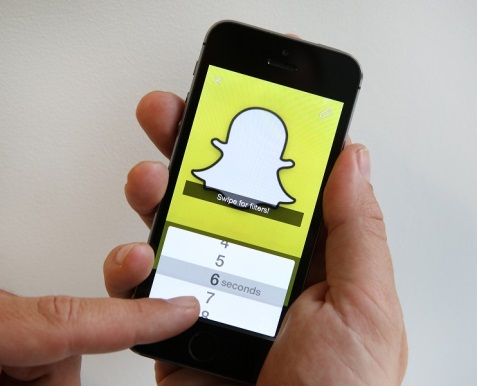 Deadline.com 10/12/15http://deadline.com/2015/10/snapchat-snap-channel-shut-down-layoffs-original-content-strategy-1201577855/